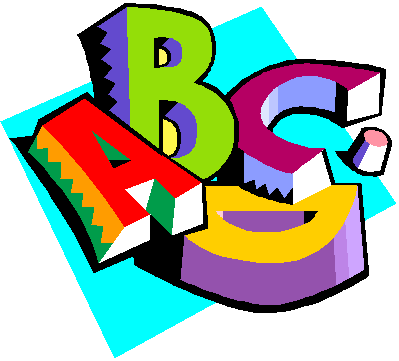 Preschool Newsletter	Week of October 11thSnack: Gracie Thank you!We will working on the letter P and the rectangle shape.We will begin talking about Parts of the Body and compare and contrasting toes and fingers Tuesday October 11th   Library with Mrs. Bratland  Please bring library book back!Wednesday Music	Thursday PE and at 1:00 we will be going to the Fire Station Week of October 18 Snack will be Katie AmmonsThere are 14 students for snackOnce a month the 5th graders will be reading to us! Here are a few pictures!If you have any questions email me diane.anderson@k12.sd.us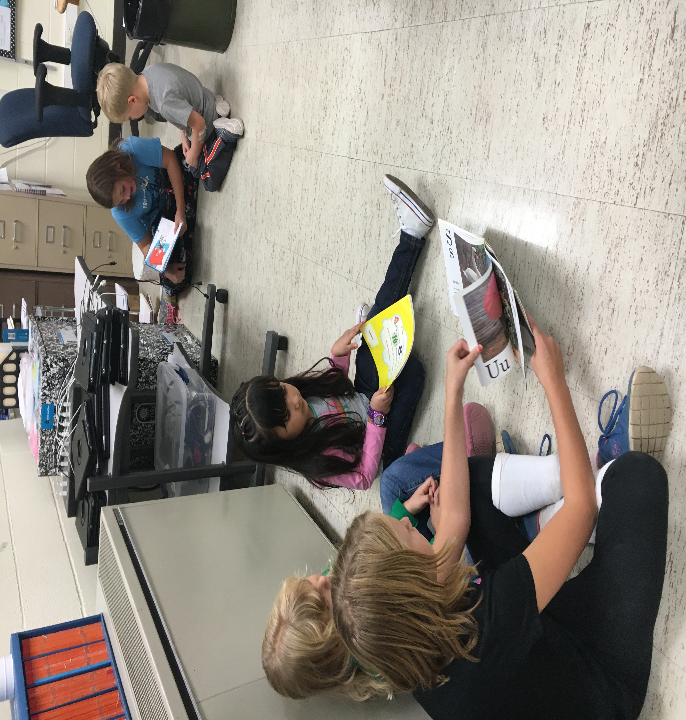 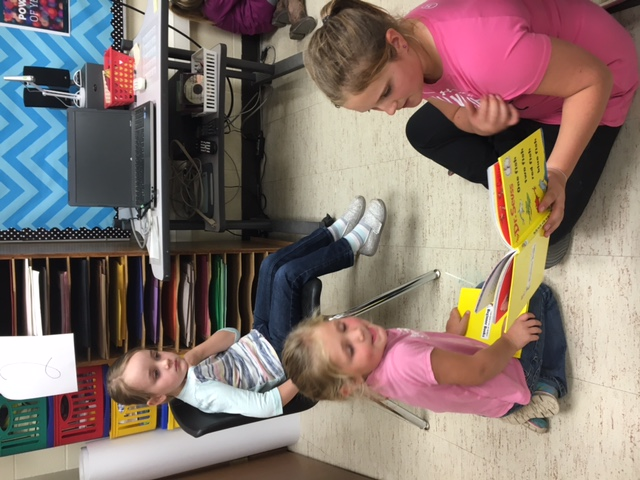 